SISTEM INFORMASI DESA WISATA BANDAR AGUNG RANAU SEBAGAI PENDUKUNG PENINGKATAN EKONOMI DESAPRAKTEK KERJA PENGABDIAN MASYARAKAT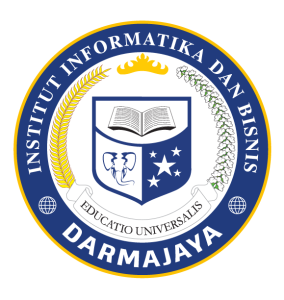 Disusun Oleh:Tri Abdi Aprilianto   1711010183INSTITUT INFORMATIKA DAN BISNIS DARMAJAYABANDAR LAMPUNGTAHUN 2021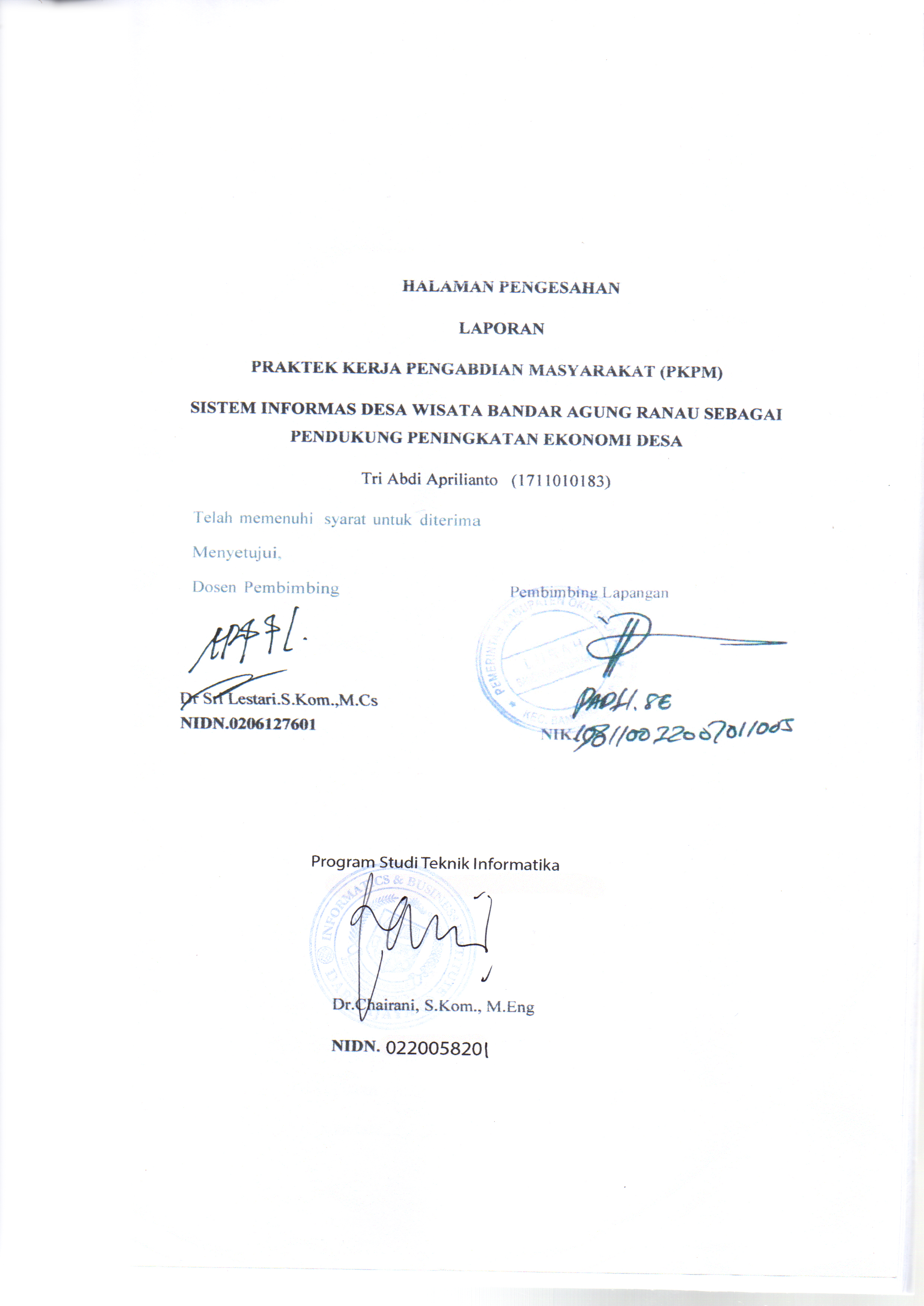 DAFTAR ISIDAFTAR GAMBAR	iiDAFTAR TABLE	iiiKATA PENGANTAR	1BAB I PENDAHULUAN	31.1	LATAR BELAKANG	31.2	RUMUSAN MASALAH	41.3	TUJUAN	41.4	MANFAAT	41.5	MITRA YANG TERLIBAT	5BAB II PELAKSANAAN PROGRAM	62.1	PROGRAM-PROGRAM YANG DILAKSANAKAN	62.2.1	Survey Lokasi PKPM	62.2.2	Permohonan Izin Kelurahan	62.2.3	Survey Obyek Wisata Pantai Pelangi Dan Fasilitas	62.2.4	Survey Obyek Wisata Danau Ranau Dan Fasilitas	62.2.5	Survey Obyek Wisata Pantai Bidadari Dan Fasilitas	62.2.6	Survey Obyek Refting Ranau Dan Fasilitas	62.2.7	Survey Tempat Makan Dan Hotel Serta Fasilitas	72.2.8	Membuatkan Website	72.2.9	Percobaan Website	72.3	HASIL KEGIATAN	72.3.3	WAKTU KEGIATAN	72.3.4	Hasil kegiatan dan dokumentasi	82.3.4.1    Hasil kegiatan :	82.3.4.2	Dokumentasi	8b.	Tampilan Wisata	11c.	Tampilan  Penginapan	13BAB III PENUTUP	153.1	KESIMPULAN	153.2	SARAN	153.3	REKOMENDASI	15LAMPIRAN	163.4.1  Denah Lokasi PKPM…..……………………………………………..163.4.2   Bukti-Bukti Kegiatan.. ...…………………………………………….17DAFTAR GAMBARGambar  1 Tampilan Beranda	10Gambar  2 Tampilan Visi Misi…………………………………………………...10Gambar 3  Tampilan Wisata	12Gambar 4 Penginapan Ranau Indah	13Gambar 5 Lesehan	14DAFTAR TABLETabel  1 TABEL KEGIATAN	7       KATA PENGANTARAlhamdulillah, puji dan syukur kita panjatkan kehadiran Allah SWT Karena berkat limpahan rahmat dan karunia-Nya sehingga saya dapat melaksanakan dan menyelesaikan kegiatan PRAKTEK KERJA PENGABDIAN MASYARAKAT (PKPM) DI DESA BANDAR AGUNG RANAU, KECAMATAN BANDING AGUNG, KABUPATEN OGAN KOMERING ULU SELATAN serta menyelesaikan  laporan PKPM ini dengan judul :“SISTEM INFORMASI DESA WISATA BANDAR AGUNG RANAU SEBAGI PENINGKATAN EKONOMI DESA”Adapun tujuan dari penyusunan PROPOSAL ini adalah untuk memenuhi salah satu syarat dalam pengambilan mata kuliah  skripsi  di program studi teknik informatika, Institut Informatika dan Bisnis darmajaya.Dengan keterbatasan ilmu dan pengetahuan yang dimiliki oleh penulis, maka  penulis membutuhkan peran serta dari pihak lain dalam proses penyelesaian proposal ini. Oleh karena itu penulis menyampaikan ucapan terima kasih yang sebesar-besarnya kepada :Bapak Ir. Firmansyah Yunialfi Alfian, MBA., Msc., Selaku Rektor Institu Informatika Dan Bisnis Darmajaya.Ibu Dr. Chairani, S.Kom., M.Eng  Selaku Ketua Jurusan Teknik Informatika Institu Informatika Dan Bisnis Darmajaya.Ibu Dr. Sri Lestari, S.Kom.,M.Cs. Dosen Pembimbing Lapangan.Bapak Padli, SE. Selaku Lurah Di Desa Bandar Agung RanauBapak/Ibu Staf Kelurahan Bandar Agung RanauMasyarakat Desa Bandar Agung RanauDidalam penulisan proposal ini, penulis telah berusaha semaksimal mungkin, walaupun demikian penulis menyadari bahwa proposal ini jauh dari sempurna. Untuk itu penulis akan selalu menerima segala masukan yang ditujukan untuk menyempurnakan proposal ini. Akhir kata penulis berharap semoga proposal ini dapat bermanfaat bagi penulis pada khususnya dan pembaca pada umumnya.Bandar Agung Ranau,20 Febuari 2021							Tri Abdi ApriliantoPENDAHULUANLATAR BELAKANG	Kuliah umumnya mahasiswa di ajarkan banyak hal dan di tutut untuk memahami teori yang di berikan oleh dosen jika hanya memahami tanpa menerapkan mahasiswa tidak akan paham cara penerapannya, maka salah satu bentuk penerapan ilmu oleh seorang mahasiswa adalah dengan melalui kegiatan-kegiatan yang berhubungan dengan masyarakat langsung. bentuk kegiatan salah satunya adalah dengan terjun langsung ke lingkungan masyarakat dan memberikan sumbangsih fikiran dan ide bagi masyarakat. kegiatan tersebut diberi nama praktek kerja pengabdian masyarakat (PKPM) yang sudah beberapa tahun diselenggarakan oleh kampus Darmajaya.Pada masa pandemic covid-19 seperti ini di harapkan mahasiswa punya ide ideatau penerapan yang dapat membantu masyarakat khususnya di DESA BANDAR AGUNG RANAU masyarakat di harapkan melakukan segala sesuatu agar desa ini menjadi obyek wisata, namun PADA DESA BANDAR AGUNG RANAU kurang ada nya kesadaran diri serta ide ide penerapan dan penggunaan teknologi namun saat dimasa seperti ini sangat dibutuh kanbagi masyarakat daerah terutama bagi masyarakat luar yang ingin tetap berwisata dan aman.Pengembangan Suatu tempat yang dijadikan daerah pariwisata diharapkan menjadi sumber dan potensi kegiatan ekonomi yang dapat diandalkan yang mampu menggalakkan kegiatan ekonomi, termasuk kegiatan sektor lain sehingga lapangan pekerjaan, pendapatan masyarakat, pendapatan daerah dan pendapatan negara, serta penerimaan devisa meningkat melalui upaya pengembangan dan pembangunan berbagai potensi kepariwisataan nasional, dengan tetap memelihara kepribadian bangsa dan kelestarian fungsi serta mutu lingkungan hidup.RUMUSAN MASALAHBerdasarkan masalah yang telah dibatasi, maka rumusan masalah adalah sebagai berikut: 1. Bagaimana masyarakat tetap mendapatkan informasi wisata danau ranau? 2. Bagaimana proses agar system informasi ini tersampaikan ke masyarakat luar ?TUJUAN Tujuan dari PKPM ini adalah sebagai berikut.  1.  Masyarakat bisa mendapatkan informasi tentang  obyek wisata Danau Ranau. 2. Masyarakat bisa mengatahui informasi obyek wisata dengan cara   mengujungi website parawisata Danau RanauMANFAATBagi Mahasiswa Mahasiswa dapat mengetahui apa yang di butuh kan masyarakat dan melatih mahasiswa agar terbiasa terlibat dengan banyak orang.   Melatih Kreativitas mahasiswa dalam membantu masyarakat untuk menjadikan desa Bandar agung ranau menjadi obyek wisata  Bagi  Masyarakat Desa Bandar Agung RanauMembantu keterbatasan masyarakat tentang pengetahuan obyek wisata Danau Ranau. Bagi Institut Informatika Dan Bisnis DarmajayaSebagai Bentuk kepedulian Darmajaya kepada Masyarakat dalam masa Pandemic covid-19 khususnya warga desa Bandar Agung Ranau.Di harapkan laporan ini dapat membantu mahasiswa di masa mendatang.MITRA YANG TERLIBATMasyarakat Desa Banadar Agung Ranau Kec. Banding Agung Kab. Ogan Komering Ulu Selatan.Kelurahan Desa Bandar Agung Ranau.BAB II     PELAKSANAAN PROGRAMPROGRAM-PROGRAM YANG DILAKSANAKANSurvey Lokasi PKPMLokasi Ada Di Kelurahan Bandar Agung Ranau, Kecamatan Banding Agung Kabupaten Ogan Kemring Ulu Selatan Provinsi Sumatera Selatan 16-18 Maret 2021.Permohonan Izin KelurahanPermohonan surat izin kepada kepala desa setempat untuk melakukan kegiatan selama PKPM dan menjelaskan rencana dan program program yang akan di lakukan pada 19 Febuari 2021 PKPM di Desa Bandar Agung Ranau.Survey Obyek Wisata Pantai Pelangi Dan FasilitasTempat obyek wisata yang ada pantai dan tempat bersantai sama keluarga fasilitas toilet,tempat parkir motor dan mobil, toilet, yang di lakukan pada tanggal 19-20 Febuari 2021.Survey Obyek Wisata Danau Ranau Dan FasilitasTempat obyek wisata danau ranau sangat bagus untuk foto dan dan preweding tempat sangat strategis fasilitas jetski, toilet dan tempat makan di depaan wisata danau ranau dilakukan pada tanggal 21-22 Febuari 2021.Survey Obyek Wisata Pantai Bidadari Dan FasilitasUntuk foto-foto dan bersantai bersama keluarga sangat bagus untuk bermain pasir di pinggir pantai fasilitas  parkir motor bisa langsung menuju pantai dan untuk kendaraan roda 4 harus berjalan kaki untuk munuju pantai, toilet, musollah, ban karet untuk anak-anak. Pada tanggal 23-24 Febuari 2021.Survey Obyek Refting Ranau Dan FasilitasUntuk bersantai dan main basah-basah membuat adernalin bisa untuk ke obyek refting ranau  fasilatas ada tempat spot foto, tempat parkir, musollah,  tempat toilet, berganti pakaian yang sudah basah,cuci tangan,dan alat sevty lainnya pada tanggal 25-26 Febuari 2021.Survey Tempat Makan Dan Hotel Serta FasilitasTempat makan ada di depan obyek wisata ada bermacam menu khas ranau yang bisa memanjakan lidah. Fasilitas toilet ada tempat cuci tangan sblm masuk kerumah makan. Hotel yang tersedia ada waterboom yang sangat bagus untuk wisataan Fasilatas tempat parkir,kolam berenang untuk dewasa dan anak-anak,pemandangan menuju gunung seminung pada tanggal 27-28 Febuari 2021.Membuatkan Website  Website di buat menggunakan xampp dan sublime Text 3 sebagai teks editor. Waktu pengerjaan di lakukan pada tanggal 1-7 Maret 2021.Percobaan Website Percobaan di lakukan pada tanggal 10 Maret 2021 dapat di akses oleh semua masyarakat.HASIL KEGIATANHasil dari kegiatan yang dilakukan yaitu adanya ada website informasi wisata Danau Ranau.WAKTU KEGIATANTabel  1 TABEL KEGIATANHasil kegiatan dan dokumentasi2.3.4.1    Hasil kegiatan : Hasil dari kegiatan yang dilakukan yaitu adanya website informasi wisata agar mempermudah masyarakat yang akan di mengunjunngi wisata Danau Ranau.Website informasi wisata sedang dalam penyempurnaan dan masih tahap percobaan karna masih memiliki beberapa kekurangan namun sudah bisa melakukan beberapa aktivifitas. Link website : https://ranauenduro.000webhostapp.com.  Dokumentasi Tampilan WebsiteTampilan Beranda Halaman beranda merupakan tampilan awal  di menu utama ada beranda, wisata, penginapan, lesehan Gambar .1 di bawah ini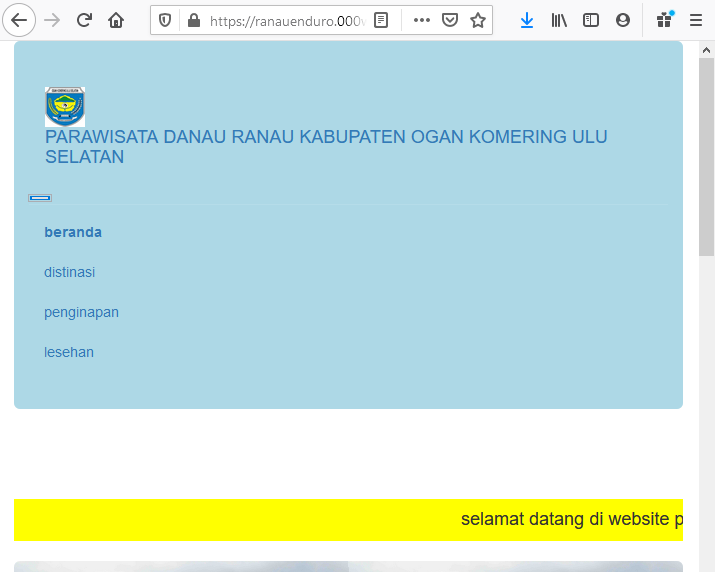 Gambar  Tampilan Beranda Visi Misi Danau RanauVisi misi Danau Ranau dan Sejarah Danau Ranau ysng bisa di lihat pada gambar 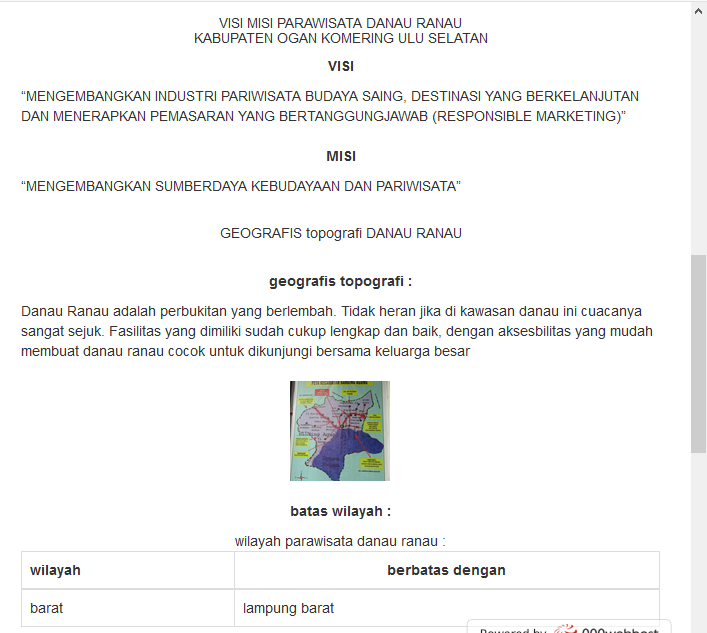 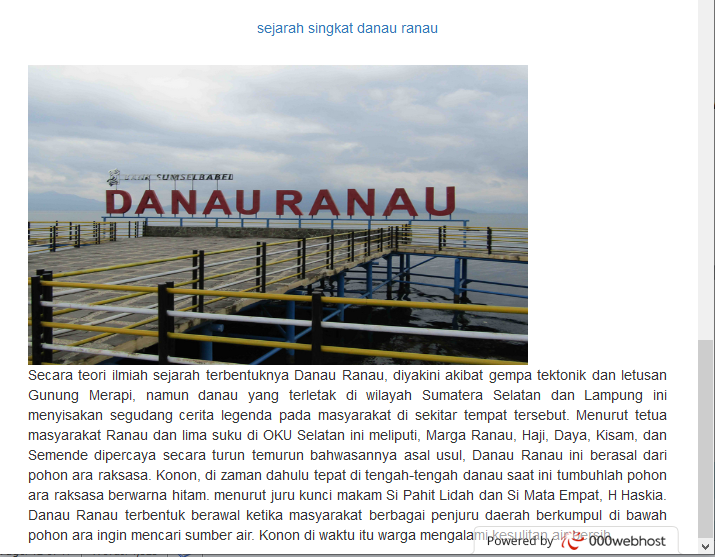 Gambar  2 Tampilan Visi MisiTampilan WisataTampilan  Wisata Ada Wisata Pantai Pelangi, Wisata Pantai Bidadari, Obyek Wisata Danau Ranau, Wisata Refting Ranau bisa di lihat pada  Pada Gambar 2 di bawah ini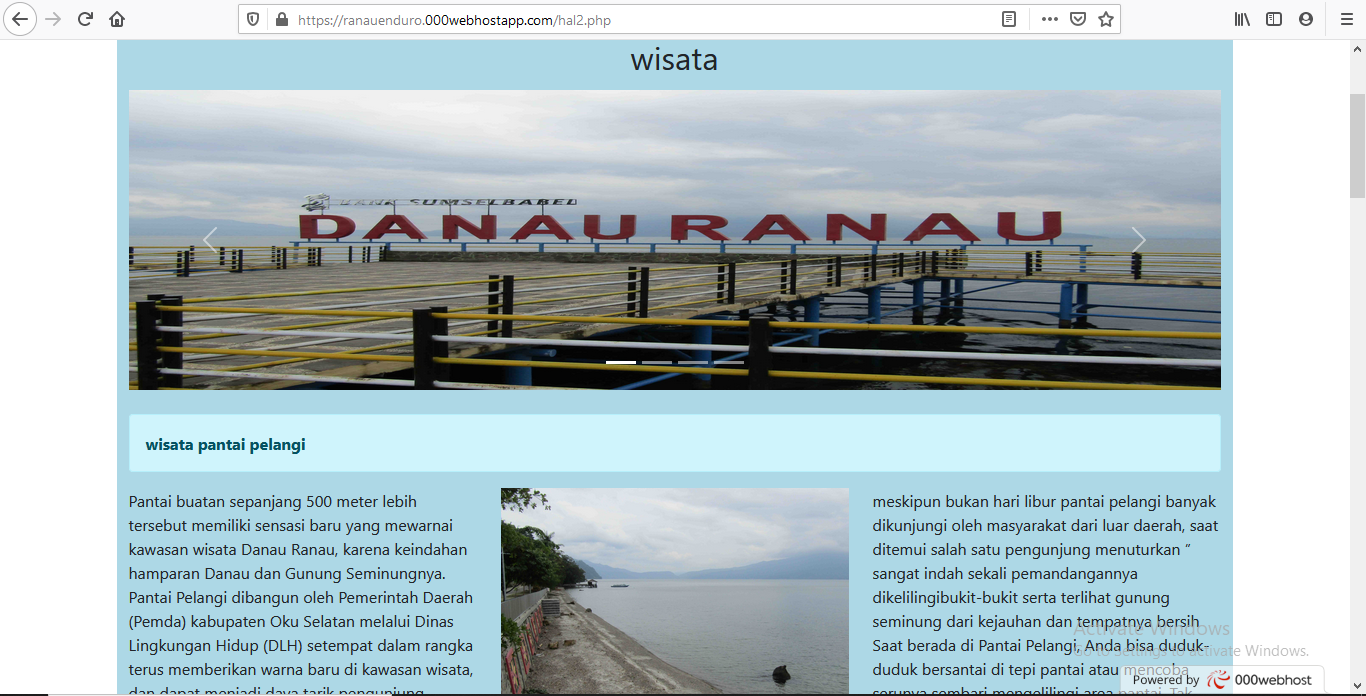 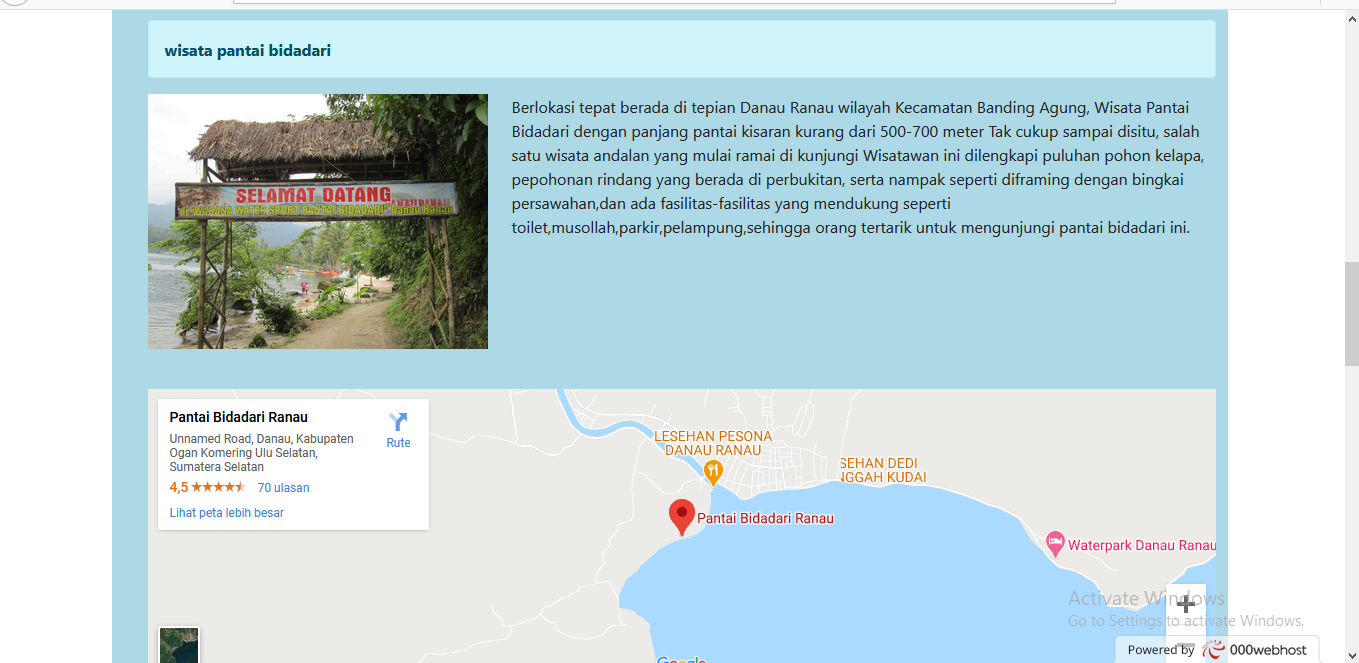 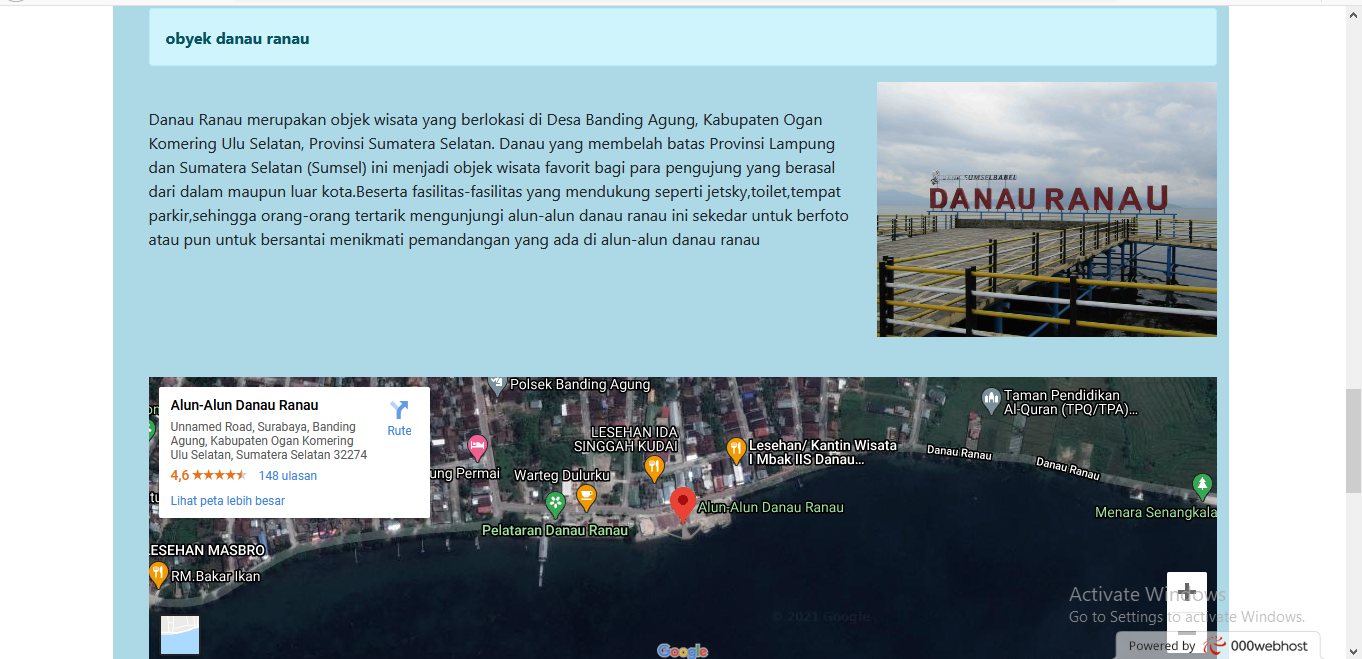 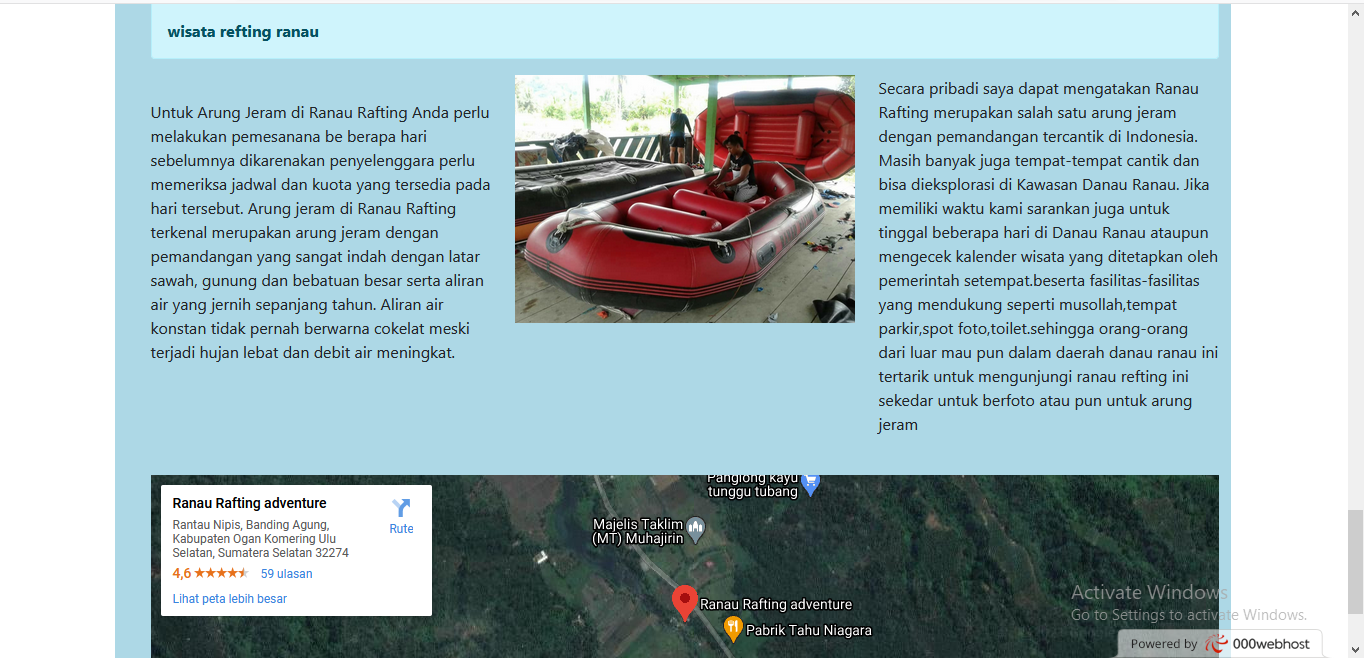 Gambar 3 Tampilan WisataTampilan  PenginapanIni Tampilan Di Website Penginapan Pada Gambar 3 dapat di lihat pada gambar di bawah ini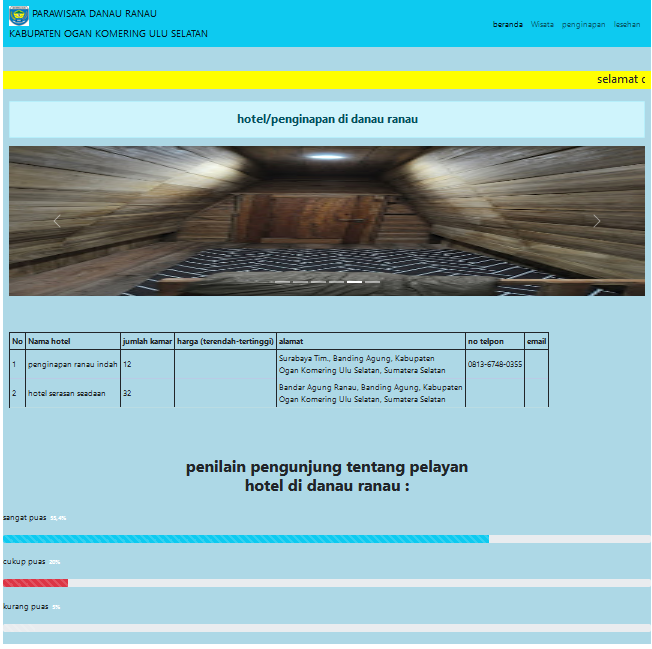 Gambar 4 Penginapan Ranau IndahTampilan Tempat Makan Atau LesehanTampilan lesehan Ini ada tempat yang bisa kalian kunjungi ada Lesehan Pesona Danau Ranau, Lesehan Dedi Singgah Kudai, Lesehan Ida Singgah Kudai  Dapat di lihat Pada Gambar 4 di bawah ini  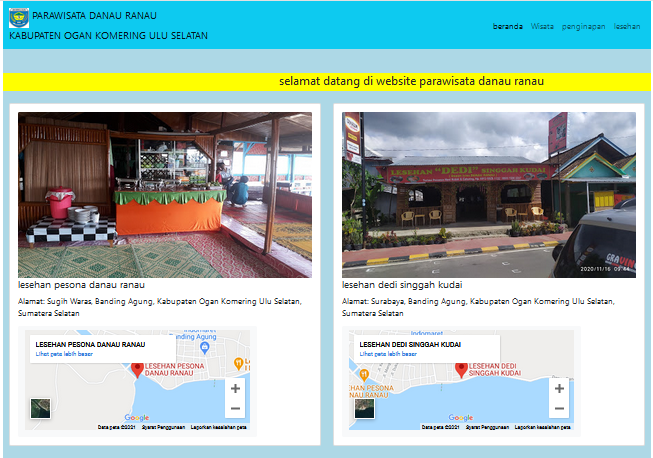 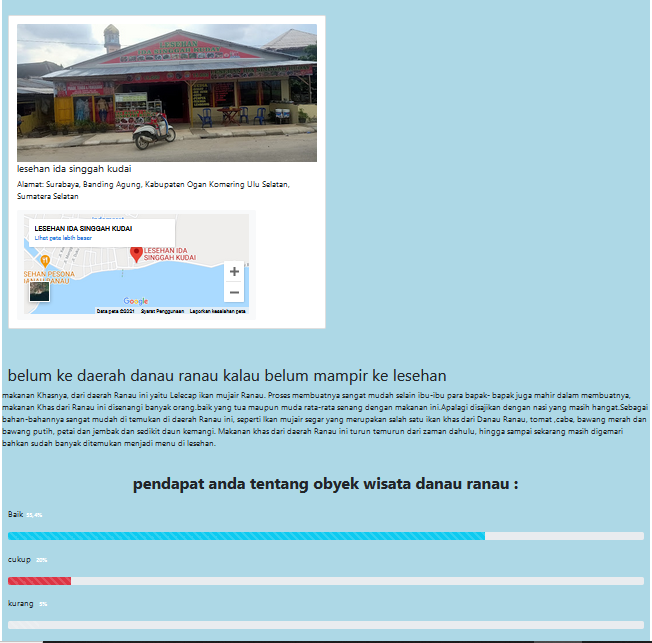 Gambar 5 LesehanBAB IIIPENUTUPKESIMPULANKesimpulan dari laporan PKPM, dapat disimpulkan bahwa :Membangun website system informasi wisata danau ranau agar membantu masyarakat untuk mengatahui informasi tentang Wisata Danau Ranau.Pengembangan system informasi wisata yang maju akan menghasilkan berbagai efek yang menguntungkan pendapatan daerah dan masyarakat setempat. Pengembangan pariwisata yang baik akan menciptakan berbagai efek yang salah satunya adalah kemajuan pariwisata Danau Ranau. SARANSystem informasi wisata danau ranau ini bisa di kembangkan menjadi webstie yang tidak sederhana seperti sekarang ini REKOMENDASIDalam pembelian hosting sebaiknya membeli suatu website sesuai dengan kebutuhannya. Sesuai dengan isi yang akan ditampilkan, berapa banyak isi dalam suatu Website.LAMPIRAN Denah Lokasi PKPMLokasi PKPM ada di danau ranau 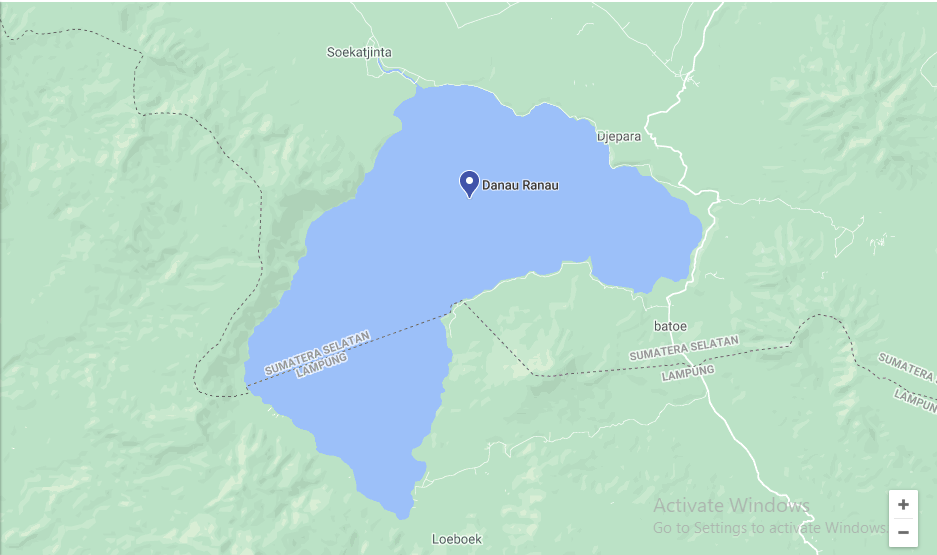 Lampiran 1 Lokasi PKPMBukti-Bukti Kegiatan 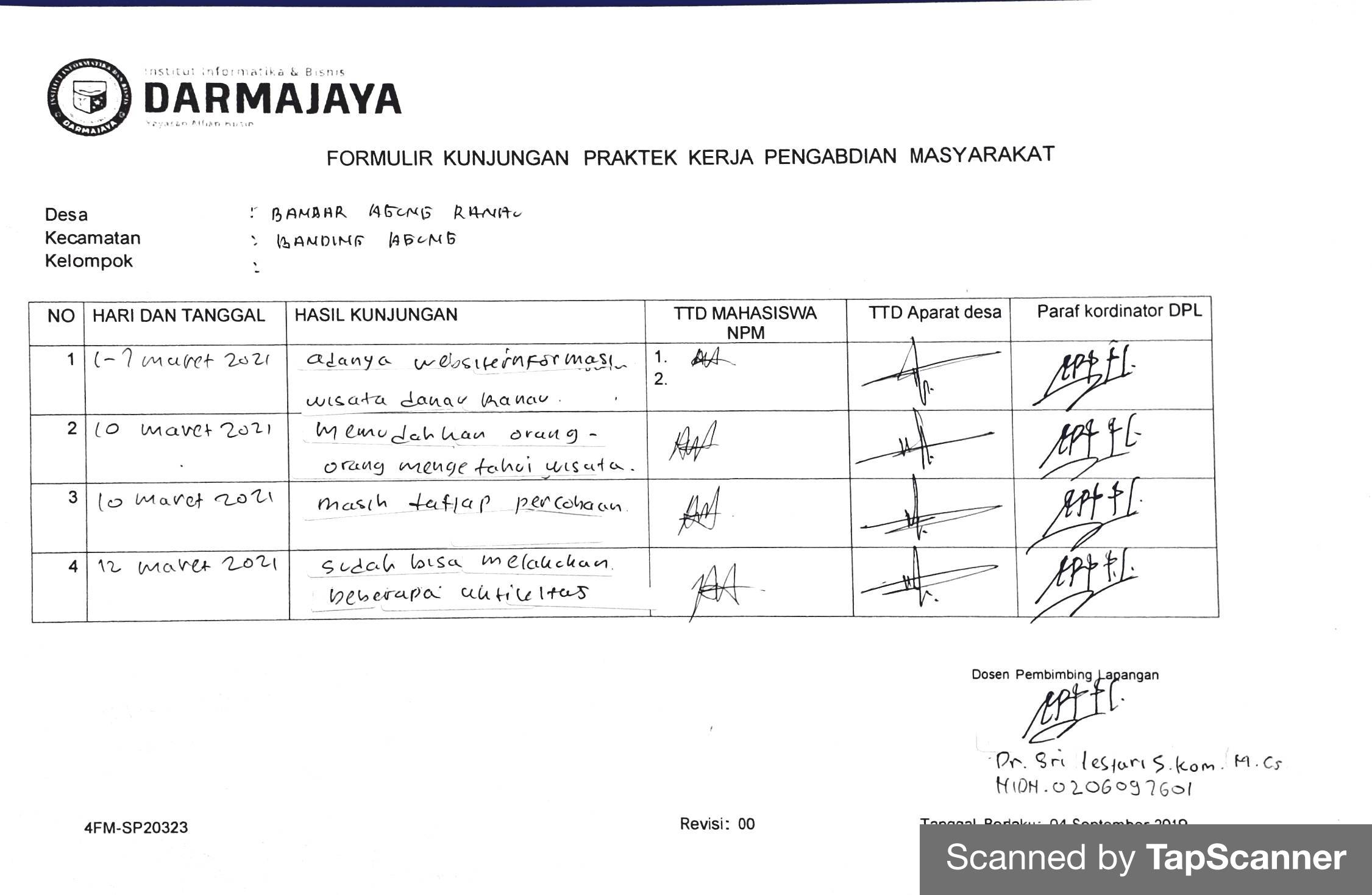 Lampiran 2 Formulir Kunjungan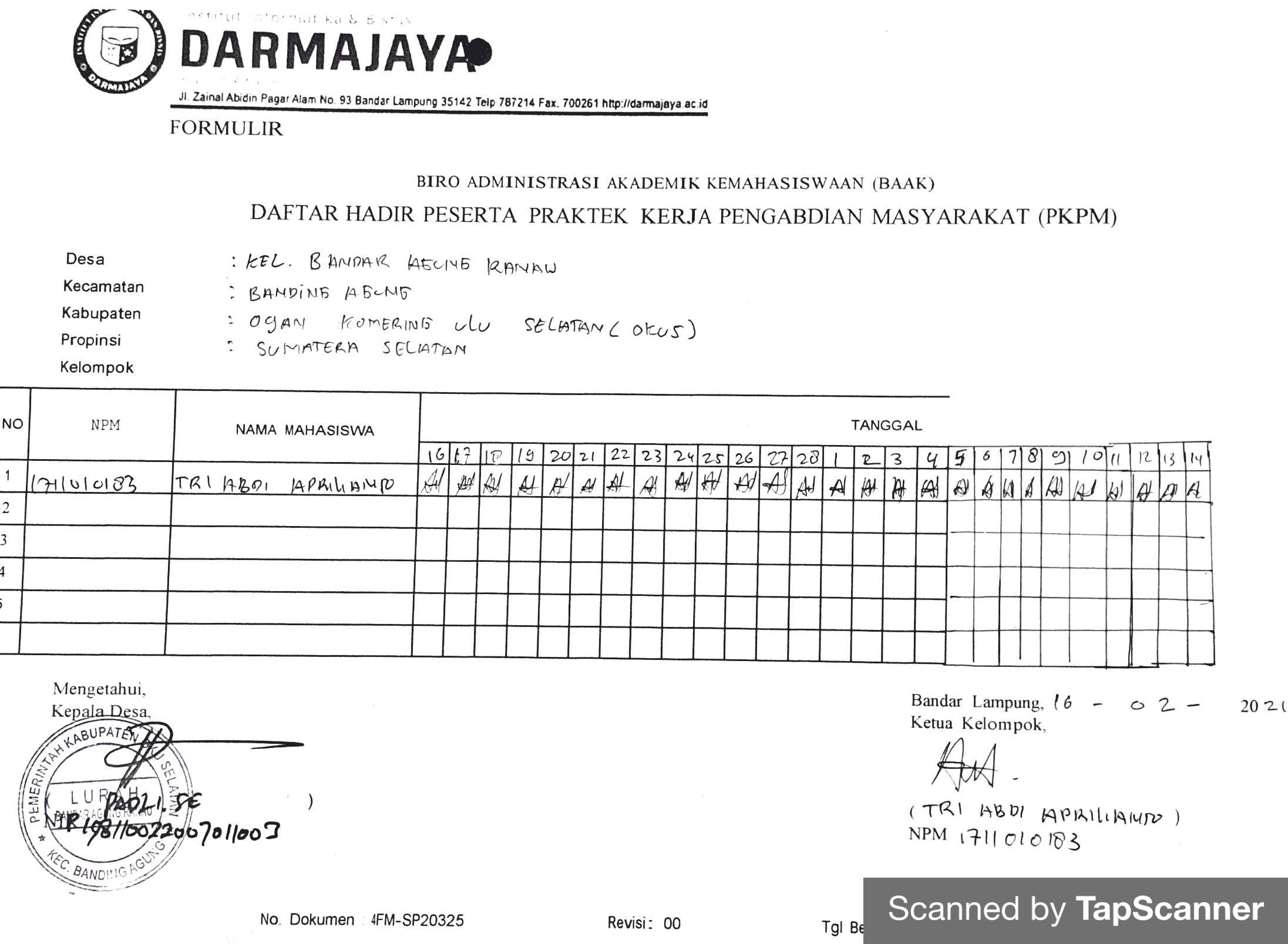 Lampiran 3 Daftar Hadir Peserta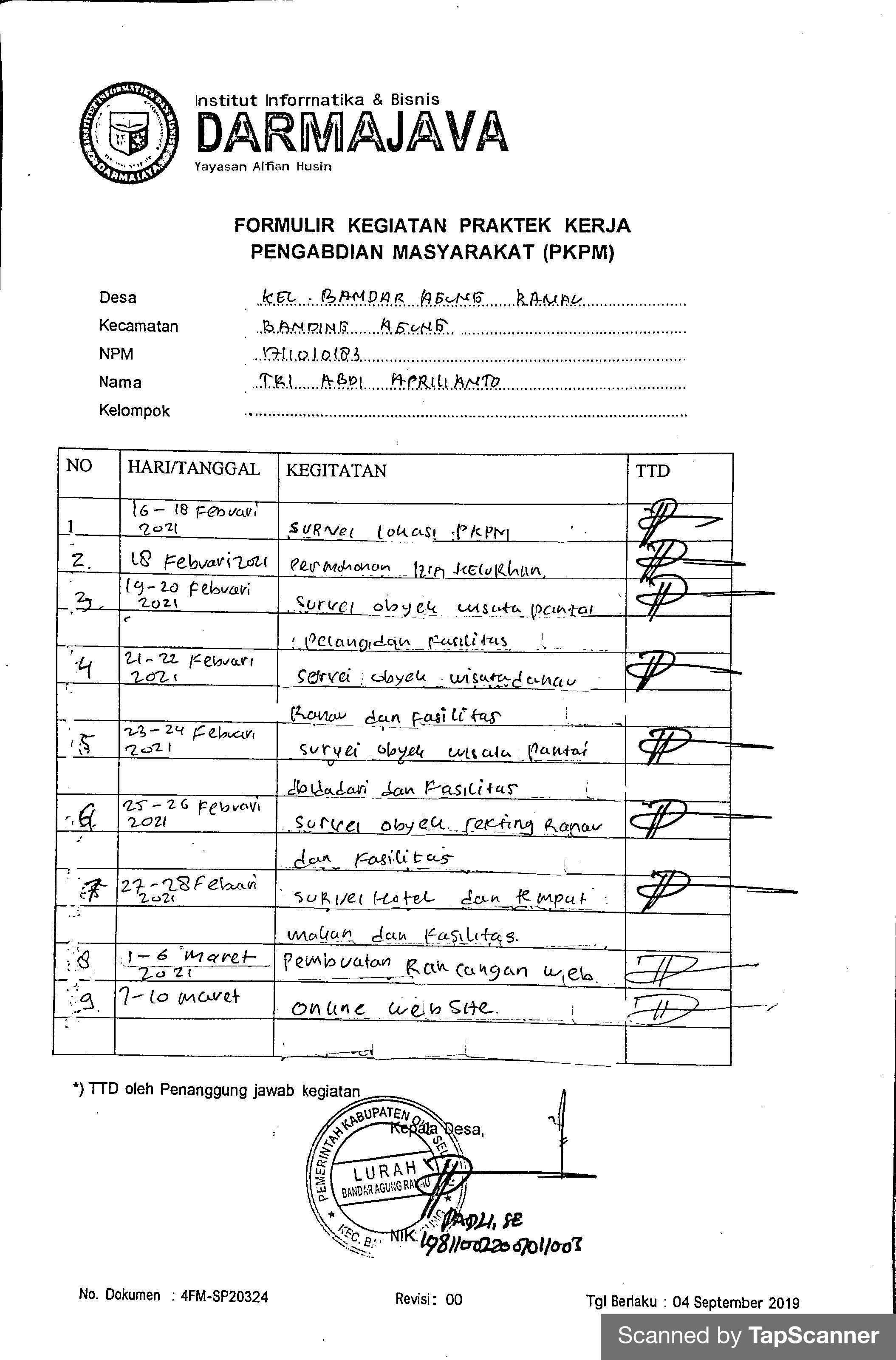 Lampiran 4 Formulir KegiatanNoTanggalKegiatanTempat116-18 Febuari 2021Survey Lokasi PkpmDesa Bandar Agung Ranau219 Febuari 2021Permohonan Izin KelurahanKantor Kelurahan319-20 Febuari 2021Survey Obyek Wisata Pantai PelangiDesa Bandar Agung Ranau421-22 Febuari 2021Survey Penginapan Dan Tempat MakanDesa Bandar Agung Ranau523-24 Febuari 2021Survey Obyek Wisata Pantai BidadariDesa Bandar Agung Ranau625-26 Febuari 2021Survey Obyek Wisata Danau RanauDesa Bandar Agung Ranau727-28 Febuari 2021Survey Obyek Refting RanauDesa Bandar Agung Ranau81-7 Maret 2021Pembuatan Rancangan WebsiteOnline910 Maret 2021Pembuatan WebsiteOnline